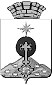 АДМИНИСТРАЦИЯ СЕВЕРОУРАЛЬСКОГО ГОРОДСКОГО ОКРУГАПОСТАНОВЛЕНИЕ________  	                                                                                                     №  ___ г. Североуральск О внесении изменений в типовое положение о закупках товаров, работ, услуг для автономных учреждений Североуральского городского округа, утвержденное постановлением Администрации Североуральского городского округа от 12.03.2021 № 156В соответствии с Федеральным законом от 18 июля 2011 года № 223-ФЗ 
«О закупках товаров, работ, услуг отдельными видами юридических лиц» Администрация Североуральского городского округа ПОСТАНОВЛЯЕТ: 1. Внести в типовое положение о закупках товаров, работ, услуг для автономных учреждений Североуральского городского округа, утвержденное постановлением Администрации Североуральского городского округа 
от 12.03.2021 № 156 «Об утверждении типового положения о закупках товаров, работ, услуг для автономных учреждений Североуральского городского округа», 
с учетом изменений, внесенных постановлениями Администрации Североуральского городского округа от 05.07.2021 № 607, от 16.09.2021 № 802,  
от 14.02.2022 № 145, от 19.09.2022 № 971, от 30.11.2022 № 1279, от 02.02.2023 
№ 137, от 09.03.2023 № 262 следующие изменения: 1) пункт 22 изложить в следующей редакции: «22. Оригиналы использованных при определении и обосновании начальной (максимальной) цены договора документов, снимки экрана («скриншот»), содержащие изображения соответствующих страниц сайтов с указанием даты и времени их формирования, в том числе снимки экрана («скриншот») по отобранным офертам, заказчик хранит вместе с извещением об осуществлении закупки, документацией о закупке, договором (иными документами, подтверждающими оплату товаров (работ, услуг)) в течение трех лет.»;2) в абзаце втором пункта 34 слова «электронной подписью» заменить словами «усиленной квалифицированной электронной подписью (далее – электронная подпись)»; 3) пункт 35 дополнить абзацем четвертым следующего содержания:«Договор по результатам неконкурентной закупки с использованием электронной площадки должен быть заключен не позднее чем через двадцать дней с даты размещения на электронной площадке протокола, содержащего результаты рассмотрения заявок. Договор по результатам неконкурентной закупки 
с использованием электронной площадки заключается на условиях, которые предусмотрены информацией о потребности заказчика, проектом договора и заявкой участника закупки, с которым заключается договор в электронной форме, с использованием программно-аппаратных средств подсистемы путем подписания электронной подписью лица, имеющего право действовать от имени соответственно участника такой закупки, заказчика. Заказчик вправе заключить договор по результатам неконкурентной закупки путем его подписания 
в письменной форме.»;4) дополнить пунктом 57-1. следующего содержания:«57-1. При осуществлении закупок товаров, работ, услуг на сумму, не превышающую сто тысяч рублей, договор может быть заключен в любой форме, предусмотренной Гражданским кодексом Российской Федерации для совершения сделок.»; 5) подпункт 13 пункта 58 признать утратившим силу;6) дополнить пунктом 58-1. следующего содержания:«58-1. При осуществлении закупок, предусмотренных пунктом 69 настоящего положения, заказчик обязан предъявить требование о том, что участник закупки 
не является иностранным агентом в соответствии с Федеральным законом 
№ 255-ФЗ.»;7) пункт 66 дополнить подпунктом 3.1) следующего содержания:«3.1) несоответствие участника закупки требованию, установленному пунктом 58-1 настоящего положения;»; 8) подпункт 3 пункта 68 дополнить абзацем четвертым следующего содержания:«закупка малого объема.»;9) пункт 76 дополнить подпунктом 9.1) следующего содержания:«9.1) требование к участникам такой закупки, установленное пунктом 58-1 настоящего положения;»;10) в подпункте 10 пункта 89 цифры «11-13» заменить цифрами «11-12»;11) в пункте 101 слова «усиленной квалифицированной электронной подписью (далее – электронная подпись)» заменить словами «электронной подписью»;12) название главы 12 изложить в следующей редакции:«Глава 12. Неконкурентные способы закупки»;13) пункт 104 дополнить абзацем вторым следующего содержания:«Закупка малого объема осуществляется заказчиком, если стоимость товаров, работ, услуг не превышает сто тысяч рублей, а в случае, если годовая выручка заказчика за отчетный финансовый год составляет более чем пять миллиардов рублей, - стоимость товаров, работ, услуг не превышает пятьсот тысяч рублей, и заказчиком принято решение о неразмещении сведений о такой закупке в ЕИС. Информация о решении о неразмещении в ЕИС сведений о закупке малого объема включается в пояснительную записку.»;14) Дополнить пунктами 104-1. – 104-10. следующего содержания:«104-1. Решение о проведении:- закупки у единственного поставщика (подрядчика, исполнителя);- закупки малого объема;- неконкурентной закупки, участниками которой могут быть только субъекты малого и среднего предпринимательства, в электронной форме с использованием электронной площадки, принимается руководителем заказчика либо уполномоченным им лицом.Для принятия вышеуказанного решения инициатором закупки:1) формируются основные условия закупки, требования к закупаемым товарам, работам, услугам;2) определяется и обосновывается начальная (максимальная) цена договора;3) формируется пояснительная записка, указанная в пункте 104-2 настоящего положения.104-2. Пояснительная записка должна содержать обоснование:выбора способа закупки;невозможности или нецелесообразности применения конкурентных способов закупки, в том числе конкурентных закупок, участниками которых могут быть только субъекты малого и среднего предпринимательства, а также невозможности или нецелесообразности проведения неконкурентной закупки с использованием электронной площадки;срочности проведения неконкурентной закупки;начальной (максимальной) цены договора; целесообразности осуществления повторной закупки малого объема 
в случаях, если ранее в течение календарного месяца аналогичные товары (работы, услуги) закупались данным способом.Пояснительная записка, формируемая инициатором закупки у единственного поставщика (подрядчика, исполнителя), кроме перечисленных в абзаце первом настоящего пункта сведений, должна содержать обоснование:- выбора основания закупки у единственного поставщика (подрядчика, исполнителя) с указанием на соответствующий пункт Типового положения или пункт приложения № 5 к Типовому положению;- отсутствия конкурентного рынка;- выбора конкретного поставщика (подрядчика, исполнителя), с которым планируется заключение договора.Выбор заказчиком конкретного поставщика (подрядчика, исполнителя) должен осуществляться с использованием не менее двух критериев:1) сложность, уникальность товара, работы, услуги;2) особенность деятельности заказчика, его территориального расположения;3) квалификация поставщика (подрядчика, исполнителя); 4) срок поставки товара (выполнения работ, оказания услуг), который обеспечивает более быстрое удовлетворение потребности заказчика по сравнению с закупкой конкурентным способом;5) иные критерии:_____________________________________________________________________. 
(в положении о закупке заказчик самостоятельно устанавливает при необходимости)При осуществлении закупок у единственного поставщика (подрядчика, исполнителя) весомость и (или) ранжирование критериев осуществляется в следующем порядке: __________________________________________________.                    (в положении о закупке заказчик самостоятельно определяет при необходимости)Пояснительная записка предоставляется руководителю заказчика или лицу, уполномоченному им на заключение договора. Указанная пояснительная записка хранится вместе с договором, иными документами, подтверждающими оплату товаров (работ, услуг).104-3. Информация и документы о договоре, стоимость которого превышает размеры, установленные частью 15 статьи 4 Федерального закона № 223-ФЗ, 
и заключенном по результатам осуществления неконкурентной закупки, размещаются в сроки и порядке, установленными пунктом 277 настоящего положения, за исключением случаев, предусмотренных пунктом 278 настоящего положения.104-4. Заказчик вправе не применять положения подпункта 3 части второй пункта 104-1, пункта 104-2 настоящего положения в части формирования пояснительной записки при осуществлении закупок товаров, работ, услуг 
у единственного поставщика (подрядчика, исполнителя) в соответствии 
с пунктами 1-5 приложения № 5 к Типовому положению.104-5. Заказчик вправе осуществить неконкурентную закупку 
с использованием электронной площадки:путем размещения на электронной площадке информации о своей потребности, которая включает, в том числе сведения о закупаемом товаре, работе, услуге, иных условиях проведения закупки, условиях исполнения договора 
(далее – сведения о закупке), если начальная (максимальная) цена договора 
не превышает семьсот тысяч рублей;путем отбора оферт в соответствии с регламентом электронной площадки, если цена договора не превышает сто тысяч рублей.При осуществлении неконкурентной закупки с использованием электронной площадки начальная (максимальная) цена договора определяется и обосновывается заказчиком в соответствии с главой 5 настоящего положения. 104-6. При осуществлении неконкурентной закупки с использованием электронной площадки договор заключается в срок, предусмотренный настоящим положением, с участником закупки, заявка на участие в закупке которого соответствует установленным заказчиком требованиям, и который предложил наиболее низкую цену договора путем снижения начальной (максимальной) цены договора.При отборе оферт договор заключается с участником закупки, разместившим оферту с минимальным предложением о цене товара (работы, услуги) и предлагаемый им товар (работа, услуга) соответствует потребности заказчика.104-7. При неконкурентной закупке на электронной площадке руководитель заказчика либо уполномоченное им лицо размещает на электронной площадке сведения о закупке.104-8. Сведения о закупке размещаются на электронной площадке не менее чем за два рабочих дня до даты окончания срок подачи заявок на участие в такой закупке. Документация о закупке может не разрабатываться.В сведениях о закупке указывается следующая информация:1) наименование, место нахождения, почтовый адрес, адрес электронной почты заказчика, номер контактного телефона, ответственное должностное лицо заказчика;2) предмет договора;3) объект закупки, его описание (показатели), технические, функциональные, иные характеристики, а также количество поставляемого товара, объем выполняемой работы, оказываемой услуги; 4) требование о предоставлении участником закупки характеристик предлагаемого участником закупки товара, соответствующего показателям, установленным заказчиком в объекте закупки, наименования производителя 
(при необходимости), товарного знака (при наличии у товара товарного знака);5) место и сроки поставки товара, выполнения работы, оказания услуги;6) сведения о начальной (максимальной) цене договора;7) даты начала и окончания подачи заявок на участие в закупке;8) требования к участникам закупки, в случае их установления заказчиком в соответствии с пунктом 59, подпунктами 1 и 2 пункта 61 настоящего положения, а также требование, установленное пунктом 58-1 настоящего положения;9) иные сведения, необходимые для заключения договора.104-9. Заказчик и (или) комиссия по осуществлению неконкурентной закупки осуществляет рассмотрение заявок участников закупки, подведение итогов и формирует протокол по итогам неконкурентной закупки в соответствии 
с регламентом электронной площадки.Заказчик осуществляет подведение итогов закупки в срок не позднее двух рабочих дней с даты окончания срока подачи заявок на участие в неконкурентной закупке. Протокол по итогам неконкурентной закупки размещается на электронной площадке в течение двух рабочих дней с даты подведения итогов.Участник закупки, подавший заявку на участие в неконкурентной закупке отклоняется заказчиком и (или) комиссией по осуществлению неконкурентной закупки в следующих случаях:1) непредставления информации и (или) документов, предусмотренных 
в сведениях о закупке;2) несоответствия информации и (или) документов, установленным 
в сведениях о закупке требованиям либо наличие в таких документах и (или) информации недостоверных сведений;3) предоставления недостоверных сведений в отношении своего соответствия требованиям, предусмотренным в сведениях о закупке;4) несоответствия участника закупки требованиям, установленным в сведениях о закупке;5) наличия в заявке участника закупки предложения о цене договора, превышающей начальную (максимальную) цену договора, начальную (максимальную) цену единицы, либо если срок выполнения работ (оказания услуг, поставки товара) превышает срок, установленный о сведениях о закупке.104-10.  Руководитель заказчика либо уполномоченное им лицо вправе отменить неконкурентную закупку до заключения договора.»;15) пункт 173 дополнить подпунктом 6.1) следующего содержания:«6.1) требования к участникам закупок, установленные пунктами 58 и 61 настоящего положения (при их установлении в извещении о проведении запроса котировок), а также требование, установленное пунктом 58-1 настоящего положения;»;16) в подпункте 7 пункта 173 цифры «11-13» заменить цифрами «11-12», слова «, а также требованиям, установленным пунктом 61 настоящего положения (при их установлении в извещении о проведении запроса котировок)» исключить;17) в пункте 218 после слов «пункта 58» дополнить словами «, пунктом 58-1»;18) в пункте 219 слова «усиленной электронной подписью» заменить словами «электронной подписью лица, имеющего право действовать от имени заказчика»;19) в подпункте 2 пункта 270 слова «усиленной квалифицированной» исключить;20) пункт 279 изложить в следующей редакции:«279. Заказчик ведет реестр договоров о заключении договоров по результатам осуществления закупок следующими способами (в том числе совершенными в любой форме, предусмотренной Гражданским кодексом Российской Федерации для совершения сделок):закупка малого объема;закупка у единственного поставщика (подрядчика, исполнителя);неконкурентная закупка с использованием электронных площадок.»;21)  дополнить пунктом 282-1. следующего содержания: «282-1. Приоритет не предоставляется в случаях, если:1) закупка признана несостоявшейся и договор заключается с единственным участником закупки;2) в заявке на участие в закупке не содержится предложений о поставке товаров российского происхождения, выполнении работ, оказании услуг российскими лицами;3) в заявке на участие в закупке не содержится предложений о поставке товаров иностранного происхождения, выполнении работ, оказании услуг иностранными лицами;4) в заявке на участие в закупке, представленной участником конкурса или иного способа закупки, при котором победитель закупки определяется на основе критериев оценки и сопоставления заявок на участие в закупке, указанных в документации о закупке, или победителем которой признается лицо, предложившее наиболее низкую цену договора, содержится предложение о поставке товаров российского и иностранного происхождения, выполнении работ, оказании услуг российскими и иностранными лицами, при этом стоимость товаров российского происхождения, стоимость работ, услуг, выполняемых, оказываемых российскими лицами, составляет менее 50 процентов стоимости всех предложенных таким участником товаров, работ, услуг;5) в заявке на участие в закупке, представленной участником аукциона или иного способа закупки, при котором определение победителя проводится путем снижения начальной (максимальной) цены договора, указанной в извещении о закупке, на «шаг», установленный в документации о закупке, содержится предложение о поставке товаров российского и иностранного происхождения, выполнении работ, оказании услуг российскими и иностранными лицами, при этом стоимость товаров российского происхождения, стоимость работ, услуг, выполняемых, оказываемых российскими лицами, составляет более 50 процентов стоимости всех предложенных таким участником товаров, работ, услуг.»;22) абзац второй пункта 283 после слов «по своему выбору» дополнить словами «(при установлении такого выбора)»;23) внести изменение в типовое положение о закупках товаров, работ, услуг для автономных учреждений Североуральского городского округа, изложив отметку о приложении в Приложениях № 1 - № 6 в следующей редакции:«Приложение № 1 к Типовому положению о закупкахтоваров, работ, услуг для автономных учреждений Североуральского городского округа»;«Приложение № 2 к Типовому положению о закупкахтоваров, работ, услуг для автономных учреждений Североуральского городского округа»;«Приложение № 3 к Типовому положению о закупкахтоваров, работ, услуг для автономных учреждений Североуральского городского округа»;«Приложение № 4 к Типовому положению о закупкахтоваров, работ, услуг для автономных учреждений Североуральского городского округа»;«Приложение № 5 к Типовому положению о закупкахтоваров, работ, услуг для автономных учреждений Североуральского городского округа»;«Приложение № 6 к Типовому положению о закупкахтоваров, работ, услуг для автономных учреждений Североуральского городского округа»;24) абзац второй пункта 1 приложения № 2 после слов «преподавателем, артистом» дополнить словами «, творческим коллективом (представителем артиста, творческого коллектива), режиссером, звукорежиссером, дирижером, хормейстером, композитором, хореографом, художником, художником-постановщиком, автором произведения литературы и искусства»;25) в пункте 25 приложения № 2 после слов «поставщиком (подрядчиком, исполнителем),» дополнить словами «и цена договора при осуществлении закупки малого объема»;26) в пункте 6 приложения № 3 после слов «ненадлежащего исполнения поставщиком (подрядчиком, исполнителем) обязательств» дополнить словами «(в том числе гарантийных обязательств)»;27) в сноске 8 к пункту 14 приложения № 3 после слова «соисполнителей» дополнить словом «(субподрядчиков)»;28) пункт 15 приложения № 3 изложить в следующей редакции:«15. В случае просрочки исполнения поставщиком (подрядчиком, исполнителем) обязательств, предусмотренных договором, а также в иных случаях неисполнения или ненадлежащего исполнения поставщиком (подрядчиком, исполнителем) обязательств, предусмотренных договором, заказчик после направления требования об уплате сумм неустойки (штрафа, пени) и неполучения ответа поставщика (подрядчика, исполнителя) (или получения ответа о несогласии с предъявленным требованием), вправе:удержать суммы неисполненных поставщиком (подрядчиком, исполнителем) требований об уплате неустоек (штрафов, пени), предъявленных заказчиком, из суммы, подлежащей оплате поставщику (подрядчику, исполнителю); удержать сумму начисленных неустоек (штрафов, пени) из денежных средств, перечисленных поставщиком (подрядчиком, исполнителем) в качестве обеспечения исполнения договора (обеспечения гарантийных обязательств) и находящихся на счете заказчика;предъявить требование об уплате неустойки (штрафов, пени) по банковской (независимой) гарантии гаранту;взыскать неустойку (штраф, пени) в судебном порядке.»;29) приложение № 5 «Перечень оснований закупки у единственного поставщика (подрядчика, исполнителя)» изложить в новой редакции (прилагается).Муниципальные автономные учреждения, подведомственные Администрации Североуральского городского округа, обязаны внести изменения в положение о закупке или утвердить новое положение о закупке в течение пятнадцати дней с даты размещения в Единой информационной системе в сфере закупок настоящего постановления. Отделу экономики и потребительского рынка Администрации Североуральского городского округа в течение 7 рабочих дней с даты принятия настоящего постановления обеспечить размещение настоящего постановления в единой информационной системе в сфере закупок (www.zakupki.gov.ru). Настоящее постановление вступает в силу со дня его официального опубликования. Настоящее постановление опубликовать на официальном сайте Администрации Североуральского городского округ. Глава Североуральского городского округа                                                 С.Н. Миронова Приложение к постановлению Администрации Североуральского городского округа № ______ от ________ 2023 года«Приложение № 5 к Типовому положению о закупкахтоваров, работ, услуг для автономных учреждений Североуральского городского округаПЕРЕЧЕНЬОСНОВАНИЙ ЗАКУПКИ У ЕДИНСТВЕННОГО ПОСТАВЩИКА(ПОДРЯДЧИКА, ИСПОЛНИТЕЛЯ)Закупка у единственного поставщика (подрядчика, исполнителя) осуществляется заказчиком в случае, если заключается договор:на поставку товаров, выполнение работ, оказание услуг, которые относятся к сфере деятельности субъектов естественных монополий в соответствии с Федеральным законом от 17 августа 1995 года № 147-ФЗ 
«О естественных монополиях»;на оказание услуг водоснабжения, водоотведения, канализации, теплоснабжения, газоснабжения (за исключением услуг по реализации сжиженного газа), по обращению с твердыми коммунальными отходами и расчеты за них, подключение (присоединение) к сетям инженерно-технического обеспечения по регулируемым в соответствии с законодательством Российской Федерации ценам (тарифам);поставки и транспортировки газа по газопроводу, договор на выполнение мероприятий по подключению (технологическому присоединению) объектов капитального строительства к сетям газораспределения, договор на доработку, корректировку и обновление исходно-разрешительной документации по строительству газопровода;энергоснабжения или купли-продажи электрической энергии с гарантирующим поставщиком (подрядчиком, исполнителем) электрической энергии;на оказание услуг по содержанию и ремонту одного или нескольких нежилых помещений, переданных в безвозмездное пользование или оперативное управление заказчику, услуг по водо-, тепло-, газо- и энергоснабжению, услуг по охране, услуг по вывозу бытовых отходов в случае, если данные услуги оказываются другому лицу или другим лицам, пользующимся нежилыми помещениями, находящимися в здании, в котором расположены помещения, переданные заказчику в безвозмездное пользование или оперативное управление, а также по договору аренды;на периодический медицинский осмотр, вакцинацию, проводимые 
с установленной периодичностью в целях динамического наблюдения 
за состоянием здоровья работников, своевременного выявления начальных форм профессиональных заболеваний, ранних признаков воздействия вредных и (или) опасных производственных факторов рабочей среды, трудового процесса на состояние здоровья работников в целях формирования групп риска развития профессиональных заболеваний, выявления медицинских противопоказаний 
к осуществлению отдельных видов работ;на предрейсовые медицинские осмотры, проводимые перед началом рабочего дня (рейса) в целях выявления признаков воздействия вредных и (или) опасных производственных факторов, состояний и заболеваний, препятствующих выполнению трудовых обязанностей, в том числе алкогольного, наркотического или иного токсического опьянения и остаточных явлений такого опьянения;на послерейсовые медицинские осмотры, проводимые по окончании рабочего дня (рейса) в целях выявления признаков воздействия вредных и (или) опасных производственных факторов рабочей среды и трудового процесса на состояние здоровья работников, острого профессионального заболевания или отравления, признаков алкогольного, наркотического или иного токсического опьянения;на лабораторные испытания (исследования), измерения, дератизация, дезинсекция, дезинфекция, акарицидную обработку и обследование на заселенность, гигиеническое обучение; на техническое обслуживание комплекса технических средств тревожной сигнализации;на оказание услуг по экстренному прибытию наряда вневедомственной охраны на объект в случае срабатывания тревожной кнопки;на оказание охранных услуг с помощью пульта централизованного наблюдения;на техническое обслуживание автоматизированной пожарной сигнализации (АПС); на поставку продуктов для организации питания детей в дошкольных образовательных учреждениях;передачи прав на публичное исполнение (показ) аудиовизуального произведения, предоставление фильмокопий для организации кинопоказа);на организацию и проведение культурно-досуговых, культурно-массовых мероприятий для учреждений культуры.на оплату образовательных услуг по реализации дополнительных общеобразовательных программ в рамках системы персонифицированного финансирования дополнительного образования;на оказание услуг по привлечению на договорной основе юридических и физических лиц к проведению государственной экспертизы проектной документации и (или) результатов инженерных изысканий или негосударственной экспертизы проектной документации и (или) результатов инженерных изысканий;на оказание услуг по осуществлению авторского контроля за разработкой проектной документации объекта капитального строительства, проведению авторского надзора за строительством, реконструкцией, капитальным ремонтом объекта капитального строительства соответствующими авторами, на проведение технического и авторского надзора за выполнением работ по сохранению объекта культурного наследия (памятников истории и культуры) народов Российской Федерации авторами проектов;на оказание услуг связи, в том числе услуг интернет провайдеров и мобильной связи, услуг почтовой связи, телеграфной связи; учреждением, осуществляющим концертную или театральную деятельность, клубом, образовательным учреждением, с конкретным физическим лицом на создание произведения литературы или искусства, либо с конкретным физическим лицом или конкретным юридическим лицом, осуществляющими концертную или театральную деятельность, в том числе концертным коллективом (танцевальным коллективом, хоровым коллективом, оркестром, ансамблем), на исполнение произведения, либо с физическим лицом или юридическим лицом на изготовление, поставки, предоставление во временное пользование и ремонт декораций (в том числе для обеспечения сценических, аудиовизуальных эффектов), предоставление во временное пользование сцены, сценической мебели, сценических костюмов (в том числе головных уборов и обуви) и необходимых для создания декораций (в том числе для обеспечения сценических, аудиовизуальных эффектов) и костюмов материалов, а также театрального (концертного) реквизита, музыкальных инструментов, светового, звукового, мультимедийного, проекционного оборудования, в том числе необходимого для создания произведения искусства или его виртуальной демонстрации, в том числе выставок, культурно-зрелищных мероприятий, виртуальных объектов, расходных материалов и запчастей к световому, звуковому и мультимедийному, проекционному оборудованию, оборудования для хранения и транспортировки звукового, светового, мультимедийного и проекционного оборудования, бутафории, грима, постижерских изделий, театральных кукол, необходимых для создания и (или) исполнения произведений указанными организациями;на товары (работы, услуги), которые могут быть поставлены (выполнены, оказаны) только конкретным (единственным) поставщиком, в том числе если исключительные права в отношении закупаемых товаров (работ, услуг) принадлежат определенному поставщику (подрядчику, исполнителю), при условии, что на конкурентном рынке не существует равноценной замены закупаемых товаров, работ и услуг, и при наличии соответствующего документального подтверждения;на закупку товаров, работ, услуг у единственного поставщика (подрядчика, исполнителя), определенного указом или распоряжением Президента Российской Федерации, либо в случаях, установленных поручениями Президента Российской Федерации, у поставщика (подрядчика, исполнителя), определенного постановлением или распоряжением Правительства Российской Федерации;на оказание услуг, связанных с обеспечением визитов делегаций, представителей иных субъектов Российской Федерации, иностранных государств, участников конкурсов, фестивалей, смотров, церемоний, торжественных приемов, торжественных собраний, митингов-концертов, научных, научно-практических  конференций, форумов, конгрессов, съездов, в том числе поездок организованных групп обучающихся (наем жилого (нежилого) помещения, гостиничное, транспортное обслуживание, эксплуатация компьютерного оборудования, оргтехники, звукотехнического оборудования (в том числе для обеспечения синхронного перевода), обеспечение питания, сувенирная продукция, расходы, связанные с приобретением билетов на посещение культурных (зоопарка, театра, кинотеатра, концерта, цирка, музея, выставки), спортивных и иных культурно-массовых мероприятий);на закупка товаров, работ, услуг, связанных с направлением работника в служебную командировку (проезд к месту служебной командировки и обратно, найм жилого помещения, транспортное обслуживание, обеспечение питания, гостиничное обслуживание, услуг связи и иные сопутствующие услуги);на оплату организационных взносов (сборов) за участие в соревнованиях, тренировочных мероприятиях, расходов, связанных с оплатой аренды спортивных объектов, сооружений и оборудования, возникающих при направлении участников соревнований и тренировочных мероприятий в местах проведения данных соревнований и тренировочных мероприятий, оплату питания и проживания участников соревнований и тренировочных мероприятий в местах их проведения;на приобретение билетов на пригородный транспорт, железнодорожных билетов, авиабилетов для сотрудников заказчика;на оказание услуг по организации участия в выставках, форумах, семинарах, тренингах, конференциях, совещаниях, официальных спортивных мероприятиях, в том числе международных, а также услуг по организации и проведению выставок, конкурсов, фестивалей, смотров, церемоний, концертных программ, торжественных приемов, торжественных собраний и праздничных концертов, митингов-концертов, коллегий органов власти, культурных форумов, торжественных мероприятий к государственным праздникам учреждений культуры и физической культуры и спорта;на приобретение проездных билетов, предназначенных для проезда детей-сирот и детей, оставшихся без попечения родителей, лиц из числа детей-сирот и детей, оставшихся без попечения родителей, лиц, потерявших в период обучения обоих родителей или единственного родителя, обучающихся в образовательных учреждениях Североуральского городского округа, на городском транспорте (кроме такси);на выполнение работ по мобилизационной подготовке;на оказание услуг по обучению, повышению квалификации, стажировке работников заказчика (курсы повышения квалификации и профессиональной переподготовке, стажировки, семинары, конференции, выставки, иные формы дополнительного обучения), в том числе по предписаниям, выданным контролирующими и надзорными органами, а также приобретаются услуги по участию работников заказчика в различных мероприятиях, в том числе форумах, конгрессах, съездах, конференциях;на оказание услуг по обеспечению организации отдыха и/или оздоровления детей в учебное и каникулярное время, включая мероприятия по обеспечению безопасности их жизни и здоровья;на оказание услуг по хранению, доставке, выдаче экзаменационных материалов и другой информации, относящейся к информации ограниченного доступа в соответствии с нормативными правовыми актами Российской Федерации, рекомендациями по организации и проведению государственной итоговой аттестации и единого государственного экзамена, нормативными правовыми актами субъекта Российской Федерации и правовыми актами  исполнительного органа государственной власти Свердловской области, осуществляющим государственное управление в сфере образования;в случае непредвиденного выхода из строя техники, оборудования, элементов оборудования и (или) его функциональных узлов (при наличии документов, подтверждающих данный факт), необходимых для непрерывности осуществления деятельности заказчика, при этом проведение конкурентных процедур ввиду срочности замены такой техники, оборудования, элементов оборудования и (или) его функциональных узлов невозможно;на осуществление гарантийного обслуживания товара, поставленного ранее поставщиком или его единственным дилером, так как наличие иного поставщика (подрядчика) невозможно (по условиям гарантии);в случае возникновения потребности в определенных товарах, работах, услугах вследствие дорожно-транспортного происшествия, аварии, непреодолимой силы, чрезвычайной ситуации, влияющих на выполнение Заказчиком основных задач и функций, или событий, создающих прямую угрозу жизни и здоровью людей, в связи с чем применение иных способов осуществления закупок, требующих затрат времени, нецелесообразно.Заказчик вправе заключить в соответствии с настоящим пунктом договор на поставку товаров, выполнение работ, оказание услуг с указанием в нем количества и объема, которые необходимы для ликвидации последствий, возникших вследствие дорожно-транспортного происшествия, аварии, иных чрезвычайных ситуаций природного или техногенного характера, непреодолимой силы. При наличии срочной потребности в определенных товарах, работах, услугах, критерий «срочность» должен быть письменно обоснован Заказчиком на основе проведенного анализа обусловленной потребности. Обоснование хранится Заказчиком вместе с договором.При осуществлении закупки в соответствии с данным пунктом Заказчик обязан уведомить Учредителя в срок не позднее трех рабочих дней с даты заключения договора;на оказание услуг по обработке информации, сопровождении программного обеспечения, используемого заказчиком; в случае поступления целевых финансовых средств на счета заказчика или высвобождения целевых финансовых средств для осуществления закупки товаров, работ, услуг после 15 ноября текущего финансового года с условием исполнения обязательств по договору до 31 декабря текущего финансового года;на проведение кадастровых работ;обязательного страхования автогражданской ответственности (ОСАГО) и комплексного автомобильного страхования (КАСКО);агентский договор;на оказание услуг по оформлению и исполнению договоров подписки (сбору и обработке заказов), экспедирование и магистральная доставка (транспортировка) тиражей журналов и газет, а также размещение подписных индексов журналов в федеральном подписном каталоге информации о журналах;на оказание услуг клининга;на поставку товаров, выполнение работ, оказание услуг с целью исполнения решения суда, предписаний должностных лиц контрольных органов, а также органов, уполномоченных рассматривать дела об административных правонарушениях;на закупку товаров, работ, услуг, осуществляемых Заказчиком за счет субсидий (грантов), предоставляемых на конкурсной основе из соответствующих бюджетов бюджетной системы Российской Федерации в рамках на реализации международных и региональных мероприятий;по переуступке прав на объекты интеллектуальной собственности у авторов или иных правообладателей, в том числе по договорам об отчуждении исключительных прав, по лицензионному договору, а также в силу создания объекта интеллектуальной собственности на основании договора или выполнения служебных обязанностей;с учреждением или предприятием уголовно-исполнительной системы на поставку товара, выполнение работ, оказание услуг, производство которых осуществляется данным учреждением или предприятием;по повторной закупке, проведенной в соответствии с пунктами 130, 136, 169, 183, 204 настоящего положения, признанной несостоявшейся. Решение о проведении закупки с единственным поставщиком (подрядчиком, исполнителем) в соответствии с настоящим пунктом принимается Заказчиком. При этом договор заключается с единственным поставщиком (исполнителем, подрядчиком) на условиях, предусмотренных извещением об осуществлении конкурентной закупки и (или) документацией о закупке повторно несостоявшейся закупки, и по цене, не превышающей начальную (максимальную) цену договора, указанную в извещении об осуществлении конкурентной закупки и (или) документации о закупке повторно несостоявшейся закупки;в связи с признанием конкурентной закупки несостоявшейся 
с единственным участником конкурса, запроса предложений, запроса котировок, аукциона, а также с участником аукциона, подавшим заявку ранее остальных, при условии, что в ходе проведения аукциона не было подано ни одного ценового предложения;на закупку товаров (работ, услуг), являющихся предметом расторгнутого договора в связи с неисполнением или ненадлежащим исполнением поставщиком (подрядчиком, исполнителем) своих обязательств по ранее заключенному договору. При этом если до расторжения договора поставщиком (подрядчиком, исполнителем) частично исполнены обязательства по такому договору, то при заключении нового договора количество/объем продукции должны быть уменьшены с учетом количества поставленного товара, объема выполненных работ, оказанных услуг по ранее заключенному договору с пропорциональным уменьшением цены договора.